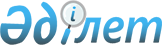 Об утверждении лимитов вылова рыбы и других водных животных в рыбохозяйственных водоемах с 15 февраля 2014 года по 15 февраля 2015 годаПостановление Правительства Республики Казахстан от 10 февраля 2014 года № 76

      В соответствии с Законом Республики Казахстан от 9 июля 2004 года «Об охране, воспроизводстве и использовании животного мира» Правительство Республики Казахстан ПОСТАНОВЛЯЕТ:



      1. Утвердить прилагаемые лимиты вылова рыбы и других водных животных в рыбохозяйственных водоемах с 15 февраля 2014 года по 15 февраля 2015 года. 



      2. Настоящее постановление вводится в действие со дня его первого официального опубликования.      Премьер-Министр

      Республики Казахстан                       С. АХМЕТОВ

Утверждены         

постановлением Правительства

Республики Казахстан    

от 10 февраля 2014 года № 76

                              Лимиты

      вылова рыбы и других водных животных в рыбохозяйственных

       водоемах с 15 февраля 2014 года по 15 февраля 2015 года

                      Урало-Каспийский бассейн      Сноска. Лимиты с изменениями, внесенными постановлением Правительства РК от 05.06.2014 № 615.                                                           (в тоннах)

                        Озеро Балхаш и дельта реки Или

                        Алакольская система озер

                        Капшагайское водохранилище

                        Бухтарминское водохранилище

                              Озеро Зайсан

                        Шульбинское водохранилище

      Река Иртыш в пределах Восточно-Казахстанской области

                        Аральское (Малое) море

                              Река Сырдарья

                                    Шардаринское водохранилище

                              Река Ишим

                  Водохранилища канала имени К. Сатпаева

                              Акмолинская область

                                    Актюбинская область

                                  Алматинская область

                                    Жамбылская область

                              Западно-Казахстанская область

                              Карагандинская область

                                    Северо-Казахстанская область

                                    Костанайская область

                                    Кызылординская область

                                    Павлодарская область

                              Южно-Казахстанская область

      Примечания: порядок вылова по научно-исследовательским работам в пределах утвержденных лимитов (квот) в установленном порядке определяется уполномоченным органом;

      * с учетом научно-исследовательских работ;

      ** рыбохозяйственные водоемы местного значения с лимитом вылова рыбы, не превышающим 3 тонны;

      *** квота для научных целей рыб, занесенных в Красную книгу и находящихся под угрозой исчезновения;

      **** квота вылова осетровых видов рыб для воспроизводственных целей;

      ***** квота вылова осетровых видов рыб для научных целей;

      ****** квота вылова для воспроизводственных и научных целей;

      ******* квота вылова для научных целей и любительского (спортивного) рыболовства.
					© 2012. РГП на ПХВ «Институт законодательства и правовой информации Республики Казахстан» Министерства юстиции Республики Казахстан
				№ п/пВиды рыб и других водных животныхНаименование водоемовНаименование водоемовНаименование водоемовНаименование водоемовНаименование водоемов№ п/пВиды рыб и других водных животныхРека Урал с предустьевым пространствомРека Урал с предустьевым пространствомРека Кигаш с предустьевым пространствомКаспийское мореВсего№ п/пВиды рыб и других водных животныхв пределах Атырауской областив пределах ЗКОРека Кигаш с предустьевым пространствомКаспийское мореВсего12345671Осетровые, в том числе:10,8032Белуга2,0****––0,237*****10,8033Севрюга5,0****––0,163*****10,8034Русский осетр2,0****––0,383*****10,8035Шип1,0****–––10,8036Персидский осетр–––0,020*****10,8037Осетровые, в том числе:2,08Белуга0,5*****–––2,09Севрюга1,0*****–––2,010Русский осетр0,3*****–––2,011Шип0,2*****–––2,012Кутум0,2***–––0,213Вобла699,686–514,0831 685,02 898,76914Крупный частик, в том числе:2 543,4651,21 434,2695 718,09 696,93415Судак694,3960,135,695920,01 650,19116Сазан677,1850,6129,3751 951,02 758,1617Жерех806,2150,17,856856,01 670,17118Сом303,4920,2839,398930,02 073,0919Щука60,513–421,9451 061,01 543,45820Берш1,6640,2––1,86421Мелкий частик, туводные и култучные:2 969,2110,82 439,4012 469,07 878,41222Лещ2 744,7810,21 337,671 525,05 607,65123Карась205,467–834,35154,01 193,81724Окунь––19,27196,0115,27125Линь––30,53625,055,53626Красноперка––104,32889,0193,32827Густера–0,3113,246148,0261,54628Синец–0,1–28,028,129Чехонь18,9630,2–202,0221,16330Белоглазка–––202,0202,031Кильки, в том числе:–––8 400,08 400,032Обыкновенная–––5 100,05 100,033Анчоусовидная–––3 300,03 300,034Сельди, в том числе:–––751,0751,035Каспийский пузанок–––212,0212,036Большеглазый пузанок–––280,0280,037Круглоголовый пузанок–––259,0259,038Кефаль–––1 900,01 900,039Итого*6 224,5622,04 387,75320 923,80331 538,118№ п/пВиды рыбВсего, тоннВсего, тоннВсего, тонн№ п/пВиды рыбОзеро БалхашРека ИлиВодоемы дельты реки Или123451Лещ4 566,03,95,02Судак776,013,315,63Жерех248,08,020,44Вобла242,06,013,15Сом899,048,9135,66Берш150,02,23,67Сазан532,014,721,48Карась177,01,45,29Белый амур–0,82,710Змееголов–0,21,411Итого*7 590,099,4224,0№ п/пВиды рыбВсего, тоннВсего, тоннВсего, тонн№ п/пВиды рыбОзеро АлакольОзеро КошкаркольОзеро Сасыкколь123451Лещ41,011,0112,02Окунь268,013,022,03Карась31,08,0112,04Судак12,09,043,05Плотва–6,012,06Сазан0,2******0,04******0,16******7Итого*352,247,04301,16№ п/пВиды рыбВсего, тонн1231Лещ627,52Судак46,13Сазан31,04Жерех36,85Сом56,66Белый толстолобик56,87Белый амур13,98Вобла43,59Карась17,410Змееголов32,111Итого*961,7№ п/пВиды рыбВсего, тонн1231Лещ1 154,02Плотва106,03Окунь176,04Судак243,05Щука161,06Язь7,07Рипус280,08Сазан23,09Карась59,010Итого*2 209,0№ п/пВиды рыбВсего, тонн1231Лещ4 076,02Плотва158,03Окунь128,04Судак500,05Щука142,06Язь42,07Карась172,08Налим27,09Сазан33,010Итого*5 392,2№ п/пВиды рыбВсего, тонн1231Лещ117,02Судак48,03Плотва72,04Окунь70,05Карась7,06Щука1,07Сазан0,58Рипус0,59Итого*316,0№ п/пВиды рыбВсего, тонн1231Лещ2,02Окунь1,83Карась1,74Щука0,975Плотва1,96Судак0,57Линь0,348Сазан0,29Стерлядь0,025*****10Итого*9,435№ п/пВиды рыбВсего, тонн1231Щука31,02Лещ1 982,03Жерех180,04Сазан146,05Чехонь175,06Плотва1 372,07Судак820,08Камбала510,09Белоглазка75,010Белый амур10,011Белый толстолобик15,012Красноперка154,013Сом85,014Змееголов40,015Итого*5 595,0№ п/пВиды рыбВсего, тоннВсего, тонн№ п/пВиды рыбВ пределах Кызылординской областиВ пределах Южно-Казахстанской области12341Сазан10,025,02Лещ63,021,03Плотва54,028,04Судак35,035,05Жерех16,023,06Чехонь–17,07Карась–34,08Толстолобик–34,09Сом–36,010Итого*178,0253,0№ п/пВиды рыбВсего, тонн1231Карась834,02Сазан318,03Жерех185,04Лещ255,05Сом72,06Толстолобик57,07Судак812,08Плотва245,09Чехонь195,010Итого*2 973,0№ п/пВиды рыбВсего, тоннВсего, тонн№ п/пВиды рыбв пределах Акмолинской областив пределах Северо-Казахстанской области12341Щука1,23,62Плотва0,81,83Окунь1,62,94Лещ2,61,65Линь0,20,26Судак–0,6******7Итого*6,410,7№ п/пВиды рыбВсего, тоннВсего, тонн№ п/пВиды рыбв пределах Павлодарской областив пределах Карагандинской области12341Лещ26,16510,1352Судак0,04******0,02******3Плотва48,63527,084Окунь36,75513,3455Карась–6,06Щука23,85520,2057Линь0,630,28Карп–1,59Итого*136,0878,485№ п/пВодоемВсего, тоннВиды рыб и других водных животныхВиды рыб и других водных животныхВиды рыб и других водных животныхВиды рыб и других водных животныхВиды рыб и других водных животныхВиды рыб и других водных животныхВиды рыб и других водных животныхВиды рыб и других водных животныхВиды рыб и других водных животныхВиды рыб и других водных животныхВиды рыб и других водных животных№ п/пВодоемВсего, тоннкарасьлещкарпсиговыещукаокуньплотвалиньсудакракцисты артемии12345678910111213141Озеро Коктек3,22,8–0,4––––––––2Водохранилище Красноборское3,20,2––––2,70,3––––3Водохранилище Вячеславское38,4–12,33,01,03,07,53,1–8,5––4Озеро Барлыколь Большой3,03,0––––––––––5Озеро Батпакколь3,01,5–0,5–0,50,5–––––6Озеро Жалтырколь (Мартыновка)3,02,0––––1,0–––––7Озеро Кубиколь3,03,0––––––––––8Пруд Арлан3,03,0––––––––––9Озеро Талдыколь2,50,50,5––0,50,50,5––––10Пруд Фроловский3,01,5–1,00,5–––––––11Озеро Жалманкулак2,02,0––––––––––12Озеро Кожаколь13,513,5––––––––––13Озеро Караколь6,06,0––––––––––14Озеро Коржынколь6,06,0––––––––––15Озеро Жарлыколь7,06,5–0,5––––––––16Озеро Ащиколь7,24,2–3,0––––––––17Озеро Каскат6,3–1,82,0–0,52,0–––––18Озеро Курбет3,8–2,70,3–0,50,3–––––19Водохранилище Селетинское14,5–8,1––1,81,20,6–2,30,5–20Озеро Жарколь6,56,5––––––––––21Озеро Копа6,2–3,70,3–0,50,10,10,31,2––22Озеро Айдабол6,3––1,00,8–3,01,5––––23Водохранилище Чаглинское7,0–0,70,7–3,41,21,0––––24Озеро Биртабан16,54,58,0––1,01,21,00,30,5––25Озеро Коктал25,21,519,4––0,51,01,50,31,0––26Озеро Шалкар83,57,555,0––3,83,54,01,28,5––27Озеро Шолак49,53,330,44,0–3,02,53,50,32,5––28Озеро Кумдыколь6,6––1,5––3,61,5––––29Плотина Зиновьевская3,90,2–3,0–0,20,20,3––––30Плотина Максимовская3,51,0–––1,01,0–0,5–––31Водохранилище Кояндинское3,21,0–1,20,60,20,2–––––32Прочие водоемы**232,3148,056,829,451,77,5911,759,057,010,9–10,033Итого*581,8229,25149,451,854,627,9944,9527,959,9125,40,510,0№ п/пВодоемыВсего, тоннВиды рыб и других водных животныхВиды рыб и других водных животныхВиды рыб и других водных животныхВиды рыб и других водных животныхВиды рыб и других водных животныхВиды рыб и других водных животныхВиды рыб и других водных животныхВиды рыб и других водных животныхВиды рыб и других водных животныхВиды рыб и других водных животных№ п/пВодоемыВсего, тоннсудак караськарп (сазан)щукалещплотваокуньязьлиньсом123456789101112131Кызылсуское водохранилище2,7–––0,40,3–2,0–––2Каргалинское водохранилище13,6–3,5–0,83,42,83,1–––3Актюбинское водохранилище42,00,720,01,7–8,75,53,02,4––4Ащибекское водохранилище1,3–0,60,20,2––0,3–––5Магаджановское водохранилище4,3–2,1–1,4––0,8–––6Саздинское водохранилище0,2–0,1–0,1––––––7Река Орь2,2–1,1–0,30,4–0,4–––8Река Киил1,2–0,4–0,1–0,20,2–0,3–9Река Уил2,2–0,9–0,2–0,30,4–0,4–10Река Большая Хобда2,0–1,0–0,30,20,20,3–––11Река Сазды0,7–0,4–0,1–0,10,1–––12Река Темир0,9––––0,20,30,3––0,113Пруд Яблуновский0,6–0,10,10,2––––0,2–14Пруд Акшат0,2–0,2––––––––15Пруд Облздравотдела1,4–0,50,20,20,30,2–––16Озеро Сорколь, Муголжарский район2,2–0,90,50,3–0,20,3–––17Озеро Сорколь, Иргизский район5,8–1,10,90,90,50,80,80,8––18Озеро Малайдар7,8–1,50,80,81,00,91,31,5––19Озеро Асаубайколь4,1–0,90,40,10,70,50,70,8––20Озеро Тайпакколь4,7–1,30,70,2–0,80,80,9––21Озера Большой и Малый Жаланаш8,1–1,91,00,90,91,00,71,7––22Озеро Жанадаур0,6–0,6––––––––22-1Река Улькаяк1,6--0,6--0,60,4---23Итого*110,40,739,17,17,516,314,516,18,10,90,1№

п/пВодоемыВиды рыб и других водных животныхВиды рыб и других водных животныхВиды рыб и других водных животныхВиды рыб и других водных животныхВиды рыб и других водных животныхВиды рыб и других водных животныхВиды рыб и других водных животныхВсего,

тонн№

п/пВодоемылещжерехкарасьсазанвобласомсудакВсего,

тонн123456789101Озеро Кельте0,80,90,71,51,02,61,48,92Озера Райские0,04-0,34-0,14-2,933,453Озеро Баклан0,551,990,32-1,80,320,425,44Озеро Жиделиколь---0,13---0,135ИТОГО*1,392,891,361,632,942,924,7517,88№ п/пВодоемыВсего,

тоннВиды рыб и других водных животныхВиды рыб и других водных животныхВиды рыб и других водных животныхВиды рыб и других водных животныхВиды рыб и других водных животныхВиды рыб и других водных животныхВиды рыб и других водных животныхВиды рыб и других водных животныхВиды рыб и других водных животныхВиды рыб и других водных животныхВиды рыб и других водных животныхВиды рыб и других водных животныхВиды рыб и других водных животныхВиды рыб и других водных животныхВиды рыб и других водных животныхВиды рыб и других водных животныхВиды рыб и других водных животныхВиды рыб и других водных животных№ п/пВодоемыВсего,

тоннщукалещкарп

(сазан)су-

дакка-

расьже-

рехплотваокуньязьзмее-

го-

ловма-

рин-

качехоньтолсто-

лобиккрасно-

пер-

кабелый-

амурвобларакцисты

арте-

мии1234567891011121314151617181920211Тасоткольское

водохранилище20,84–10,220,7454,2755,6–––––––––––––2Озеро

Бииликоль32,36–6,494,2555,2057,305–0,73––8,075––––––0,3–3Озеро

Акколь19,43–5,580,62,29,37––––1,43––––––0,254Терс-

Ащибулакское

водохранилище2,83–0,490,2350,980,795––––0,33––––––––5Ынталы

водохранилище3,915–1,280,140,591,905–––––––––––––6Озеро

Караколь5,9450,350,2450,645–1,390,75–0,340,8550,71–––0,66––––7Озеро

Малое

Камкалы7,480,250,540,22–1,00,040–0,4351,0600,040–––3,895––––8Озеро

Большое

Камкалы5,30,310,290,41––0,255–1,22,0100,030–––0,795––––9Водоемы

бассейна

реки

Асса23,36–2,3652,941,87510,265–0,29––2,0600,26–0,3151,850,940,2––10Водоемы

бассейна

реки

Талас25,1250,241,2753,1850,5714,885–0,725––2,6950,10,05–1,0450,170,185–11Водоемы

бассейна

реки

Шу43,5852,9752,127,5451,45514,221,8053,380,7850,5455,6050,1350,385–2,5350,095–––12Озеро

Кашкан-

тениз220,0–––––––––––––––––220,012-1Озеро Аккушик0,62--0,29-0,19----0,14--------12-2Пруд 4-го отделения1,223--0,56-0,31----0,353--------13Итого*412,0134,12530,89521,7717,1567,2352,855,1252,764,4721,4680,4950,4350,31510,781,2050,3850,55220,0№ п/пВодоемыВсего,

тоннВиды рыб и других водных животныхВиды рыб и других водных животныхВиды рыб и других водных животныхВиды рыб и других водных животныхВиды рыб и других водных животныхВиды рыб и других водных животныхВиды рыб и других водных животныхВиды рыб и других водных животныхВиды рыб и других водных животныхВиды рыб и других водных животныхВиды рыб и других водных животныхВиды рыб и других водных животныхВиды рыб и других водных животныхВиды рыб и других водных животныхВиды рыб и других водных животныхВиды рыб и других водных животныхВиды рыб и других водных животныхВиды рыб и других водных животныхВиды рыб и других водных животных№ п/пВодоемыВсего,

тоннсу-

дакчехоньщукаязьбелог-

лазкакрасно-

перкалещвоб-

лаплотвака-

рась

золо-

тойка-

рась

сереб-

ряныйлиньсинецокуньжерехсомкарп

(сазан)гус-

терарак123456789101112131415161718192021221Кировское

водохра-

нилище37,5––2,55,2–15,77,1–1,8––4,9–0,3–––––2Донгелекское

водохранилище24,190,59–9,1––2,21,6–2,02,1–1,1–2,01,11,90,5––3Озеро

Шалкар

(Северная

часть)49,21,9–––2,12,47,212,1–4,9–––14,8––2,01,8–4Битикское

водохранилище97,52,19,21,7–1,419,119,5–14,34,4––5,114,92,12,70,40,65Озеро

Сарышыганак40,52––0,5––10,0––0,61,21,313,5–7,2––5,2–1,026Озеро

Рыбный

Сокрыл12,55––1,171,62––1,51––1,44–3,21–2,34––1,26––7Водохранилище

на реке

Барбастау3,077––0,7810,363–0,1990,648–0,2060,512–0,170–0,198–––––8Жанакуш водохранилище4,2––0,5––0,2––1,6––0,1–1,4–––0,4–9Водохранилище

на реке

Солянка1,333––0,224–––0,304––0,184–0,33–0,291–––––9-1Водохранилище на балке Кончубай3,4-----0,1--0,1--0,2-3,0-----10Итого*273,474,599,216,4757,1833,549,89937,86212,120,60614,7361,323,515,146,4293,24,68,962,61,62№ п/пВодоемыВсего,

тоннВиды рыб и других водных животныхВиды рыб и других водных животныхВиды рыб и других водных животныхВиды рыб и других водных животныхВиды рыб и других водных животныхВиды рыб и других водных животныхВиды рыб и других водных животныхВиды рыб и других водных животныхВиды рыб и других водных животныхВиды рыб и других водных животныхВиды рыб и других водных животныхВиды рыб и других водных животныхВиды рыб и других водных животных№ п/пВодоемыВсего,

тоннелецлиньщукалещкарп

(сазан)су-

даккарасьплотваокуньязьсиго-

выеракцисты

арте-

мии123456789101112131415161Плотина

Туматай-

Нура-

Талды3,1––0,6–0,8–0,9–0,8––––2Озеро

Жартас9,3––––2,8–2,22,02,3––––3Озеро

Большое

Каркаралинское11,0––––2,5–3,02,53,0––––4Озеро

Ботакара6,5––––––6,5––––––5Плотина

Кинембай3,006–0,5120,5–0,517–0,40,5130,564––––6Водохранилище

Бидаикское3,834––0,168–––1,3590,6350,6451,027–––7Плотина

Темиртауская3,952–0,116––1,425–0,864–1,547––––8Озеро

Рудничное7,451––––1,373–3,728–2,35––––9Озеро

Кандыколь3,295––––––3,295––––––10Озеро

Балыктыколь19,02,0–––––6,0–––11,0––11Озеро

Койтас8,8––––2,8–2,5–1,3–2,2––12Водохранилище

Ащуйское6,1––1,5–0,4–2,21,01,0––––13Водохранилище

Кенгирское23,3––––8,0–8,27,1–––––14Озеро

Токсумак5,0–––0,21,0–3,00,20,6––––15Озеро

Сасыкколь52,899–––15,1550,80,69126,0088,4381,807––––16Водохранилище

Самаркандское51,0––1,020,40,61,125,31,31,3––––17Водохранилище

Интумакское12,061–––1,4580,944–8,0250,8370,797––––18Плотина

Корейская4,771––0,079–1,045–1,0552,2080,384––––19Озеро

Карасор33,15––––––––––––33,1520Река

Нура12,979––0,6882,1440,2910,883,3463,1232,507––––21Река

Ащису5,1–0,10,7–––0,91,50,81,1–––22Река

Кульса4,01––––––4,01––––––23Прочие

водоемы**56,679–1,14,1–9,520,129,0137,2944,4430,50,1090,5–24Итого*346,2872,01,8289,33539,35734,8152,771141,80338,64826,1442,62713,3090,533,15№ВодоемыВсего,

тоннВиды рыб и других водных животныхВиды рыб и других водных животныхВиды рыб и других водных животныхВиды рыб и других водных животныхВиды рыб и других водных животныхВиды рыб и других водных животныхВиды рыб и других водных животныхВиды рыб и других водных животныхВиды рыб и других водных животныхВиды рыб и других водных животныхВиды рыб и других водных животныхВиды рыб и других водных животныхВиды рыб и других водных животных№ВодоемыВсего,

тоннкарасьлещкарпсиго-

выещукаокуньлиньсу-

дакналимплот-

варакгам-

марусцисты

арте-

мии123456789101112131415161Озеро

Долгое

Большое4,04,0––––––––––––2Озеро

Шаглы-

Тенгиз35,035,0––––––––––––3Озеро

Алва20,019,0–0,50,5–––––––––4Озеро

Кендыкты14,04,3–3,00,51,05,00,2––––––5Озеро

Полоустное3,02,00,10,20,20,20,2–––0,1–––6Озеро

Тарангул

Большой72,03,023,018,0–12,03,0–––13,0–––7Озеро

Башкирское5,04,0––1,0–––––––––8Озеро

Горькое

(Казанка)3,03,0––––––––––––9Озеро

Горькое

(Островское)45,90,5––1,0–––––––44,4–10Озеро

Долбилово8,07,7––0,3–––––––––11Озеро

Екатериновское

Большое4,04,0––––––––––––12Озеро

Желтое3,02,0–0,50,5–––––––––13Озеро

Большой

Избасар3,03,0––––––––––––14Озеро

Лагерное3,22,5––0,7–––––––––15Озеро

Питное

(Островское)5,03,5–0,51,0–––––––––16Озеро

Питное

(Пресновское)46,20,5–0,51,0–––––––44,2–17Озеро

Питное3,02,5––0,5–––––––––18Озеро

Семилово12,0–––––––––––12,019Озеро

Соленое

(Сенжарка)8,0––––––––––––8,020Озеро

Ястребиновское5,05,0––––––––––––21Озеро

Питное

(район

Жумабаева)20,020,0––––––––––––22Озеро

Половинное10,010,0––––––––––––23Озеро

Крутое3,51,5––––––––––2,0–24Озеро

Лебеденок3,03,0––––––––––––25Озеро

Лебяжье13,05,0–3,01,0–4,0–––––––26Озеро

Плоское5,03,0–0,5––1,5–––––––27Озеро

Пестрое4,03,0–1,0––––––––––28Озеро

Полковниково4,04,0––––––––––––29Озеро

Сергино3,03,0––––––––––––30Озеро

Соленое5,50,5––5,0–––––––––31Озеро

Сумное3,53,5––––––––––––32Озеро

Широкое3,53,5––––––––––––33Озеро

Якуш5,0–––5,0–––––––––34Озеро

Бексеит3,02,0–0,50,5–––––––––35Озеро

Сливное3,52,4–0,5–0,10,5–––––––36Озеро

Шайтаново3,02,0–1,0––––––––––37Озеро

Менгисор78,0––––––––––––78,038Озеро

Калмаколь

Большой5,05,0––––––––––––39Озеро

Салкынколь4,04,0––––––––––––40Озеро

Улыколь35,017,0–15,0–0,51,0–––1,5–––41Озеро

Баженколь3,53,5––––––––––––42Озеро

Жамантуз8,0––––––––––––8,043Озеро

Калибек19,0––––––––––––19,044Озеро

Ушсай4,0––––––––––––4,045Зеленогайские

плотины5,03,5–1,5––––––––––46Озеро

Аксуат3,03,0––––––––––––47Озеро

Баян7,07,0––––––––––––48Озеро

Жаксы-

Жангыстау30,1–4,5–6,0–10,5––0,16,03,0––49Озеро

Жетыколь4,04,0––––––––––––50Озеро

Куспек28,50,5–––––––––28,0–51Озеро

Козловское3,02,0–1,0––––––––––52Сергеевское

водохранилище74,05,020,017,017,07,05,0–––3,0–––53Озеро

Тарангул

Малый30,09,0–2,00,2–16,0–––2,8–––54Пойма

реки

Ишим40,719,04,6––4,66,90,20,6–4,8–––55Озеро

Киши-

Карой10,3––––––––––––10,356Река

Селеты3,0––––1,01,0–––1,0–––57Озеро

Теке26,0––––––––––––26,058Прочие

водоемы**259,1232,8–6,13,41,14,81,1––2,8–0,46,659Итого*1 075,0487,252,272,345,327,559,41,50,60,135,03,0119,0171,9№ п/пВодоемВсего, тоннВиды рыб и других водных животныхВиды рыб и других водных животныхВиды рыб и других водных животныхВиды рыб и других водных животныхВиды рыб и других водных животныхВиды рыб и других водных животныхВиды рыб и других водных животныхВиды рыб и других водных животныхВиды рыб и других водных животных№ п/пВодоемВсего, тоннкарасьлещкарп (сазан)сиговыещукалиньгаммарусмотыльрак1234567891011121Водохранилище Верхне-Тобольское100,0–70,05,020,05,0––––2Водохранилище Каратомарское50,0–40,03,02,05,0––––3Озеро Алаколь7,07,0––––––––4Озеро Жул-Журган3,03,0––––––––5Озеро Алаколь (Мокрое)12,56,0–––0,56,0–––6Озеро Балыктыколь7,06,0–––1,0––––7Озеро Большое3,03,0––––––––8Озеро Жаксы Алаколь4,04,0––––––––9Озеро Жаркаин4,04,0––––––––10Озеро Койбагар5,04,0–––1,0––––11Озеро Колесниково5,51,5–4,0––––––12Озеро Речное21,0–20,0––1,0––––13Озеро Сарыколь (Карабалыкский район)4,02,0–––2,0––––14Озеро Токтас3,5––2,0–1,5––––15Озеро Улькен Бурли6,06,0––––––––16Озеро Шошкалы5,55,0–––0,5––––17Озеро Сарыколь4,04,0––––––––18Озеро Кояндыкопа2,12,0–––––0,050,05–19Озеро Алаколь (Амангельдинский район)0,3––––––0,20,1–20Озеро Кайранколь0,3––––––0,20,1–21Озеро Сорколь0,1––––––0,1––22Пруд Железнодорожный0,3––––––––0,323Озеро Узынколь0,3––––––0,20,1–24Озеро Карьер0,05––––––––0,0525Озеро Прудок2,0––––––2,0––26Озеро Шашмурино3,0––––––3,0––27Озеро Бикень1,0––––––––1,028Пруд Деповский5,04,0–––1,0––––29Пруд Зареченский3,03,0––––––––30Река Кабырга6,5––4,0–2,0–––0,531Река Торгай4,5––2,0–2,0–––0,532Река Убаган8,56,00,5––1,0–––1,033Река Улькаяк3,51,0–1,0–1,0–––0,534Река Тобол5,0––––––––5,035Река Аят2,0––––––––2,036Река Тогузак1,0––––––––1,037Река Кундузды1,0––––––––1,038Прочие водоемы**155,45135,052,56,30,97,653,05–––39Итого*449,9206,55133,027,322,932,159,055,750,3512,85№ п/пВодоемыВсего,

тоннВиды рыб и других водных животныхВиды рыб и других водных животныхВиды рыб и других водных животныхВиды рыб и других водных животныхВиды рыб и других водных животныхВиды рыб и других водных животныхВиды рыб и других водных животныхВиды рыб и других водных животныхВиды рыб и других водных животныхВиды рыб и других водных животныхВиды рыб и других водных животныхВиды рыб и других водных животныхВиды рыб и других водных животныхВиды рыб и других водных животныхВиды рыб и других водных животныхВиды рыб и других водных животныхВиды рыб и других водных животных№ п/пВодоемыВсего,

тоннракплотвалещкарп (сазан)язьбелый

толсто-

лобиккрасно-

перкака-

раськарась

сереб-

ряныйзмее-

головокуньщукаже-

рехчехоньсудаксомцисты

арте-

мии12345678910111213141516171819201Камышлобашская

система

озер62,0–17,015,56,5––6,5–––3,54,5––7,01,5–2Акшатауская

система

озер154,0–35,043,513,03,0–19,0–9,5––2,53,54,021,0––3Кандаральская

система

озер29,0–4,5–4,0–1,54,5–5,54,0––2,52,5–––4Нансай-

Ханкожинская

система

озер59,5–9,512,06,5––7,0–4,510,5––2,53,04,0––5Жаңадарьинская

система

озер68,01,521,517,011,5–––5,5–4,0––2,54,5–––6Караузякская

система

озер70,0–21,017,58,5––8,5–6,55,5––2,5––––7Куандаринская

система

озер104,5–20,518,525,05,5–9,0–13,55,53,0–4,0––––8Аксайская

система

озер27,0–3,05,54,05,5–2,55,0––1,5––––––9Озеро

Тущи35,5–9,04,57,0––3,0–4,0–1,56,5–––––10Залив

Тущыбас

Большого

Аральского

моря83,36––––––––––––––––83,3611Залив

Чернышева

Большого

Аральского

моря136,9––––––––––––––––136,911-1Озера Камбаш343,3-102,188,134,7--33,8---14,021,0--41,48,2-12Итого*1173,061,5243,1222,1120,714,01,593,810,543,529,523,534,517,514,073,49,7220,26№ п/пВодоемыВсего,

тоннВиды рыб и других водных животныхВиды рыб и других водных животныхВиды рыб и других водных животныхВиды рыб и других водных животныхВиды рыб и других водных животныхВиды рыб и других водных животныхВиды рыб и других водных животныхВиды рыб и других водных животныхВиды рыб и других водных животныхВиды рыб и других водных животныхВиды рыб и других водных животных№ п/пВодоемыВсего,

тоннналимлещсудакплотваокуньщукаязькарп (сазан)линькарасьцисты артемия12345 678910111213141Пойменные водоемы реки Иртыш73,4480,71919,6872,588-5,97714,3480,5781,4293,44618,342-2Степные водоемы Павлодарской области6,446---0,791,2550,375-1,3250,6312,07-3Озеро Ащитакыр20,1----------20,14Озеро Карасор37,0----------37,05Озеро Борли121,0----------121,06Озеро Жамантуз (Лебяжинский район)5,0----------5,07Озеро Казы5,2----------5,28Озеро Калатуз73,0----------73,09Озеро Каракаска34,0----------34,010Озеро Жамантуз (Актогайский район)36,0----------36,011Озеро Кызылтуз (Лебяжинский район)4,8----------4,812Озеро Сейтень90,4----------90,413Озеро Туз (Баянаульский район)71,0----------71,014Озеро Туз (Лебяжинский район)44,0----------44,015Озеро Щарбакты65,2----------65,216Озеро Айдарша5,0----------5,017Озеро Бура39,0----------39,018ИТОГО*730,5940,71919,6872,5887,1247,23214,7230,5782,7544,07720,412650,7№ВодоемыВсего, тоннлещкарп (сазан)судакжерехплотвазмееголовкарась серебряныйбелый толстолобиксомщукарак12345678910111213141Тогусское водохранилище4,81,00,60,5–1,2–1,5––––2Бадамское водохранилище5,11,30,50,6–0,7–2,0––––3Бугуньское водохранилище44,49,00,90,80,911,21,02,30,60,7–17,04Капшагайское водохранилище5,60,80,20,30,21,0–––––3,15Шошкакольская система озер6,10,30,20,20,20,52,42,0––0,3–6Отрабатская система озер10,92,00,4–0,41,03,63,1–0,20,2–7Итого*76,914,42,82,41,715,67,010,90,60,90,520,1